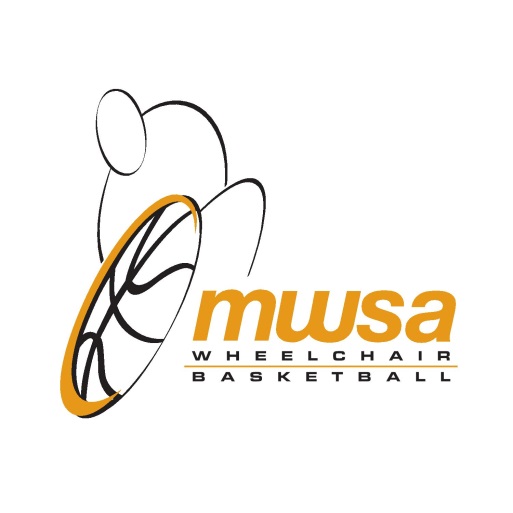 		WHEELCHAIR BASKETBALL CLINIC – October 4 and 5, 2014MWSA has organized a Wheelchair Basketball Clinic for new athletes to the sport or returning athletes wanting to hone their skills.  Clinic is open to all ages, skill levels, and abilities.Saturday October 4, 2014 – Sport For Life, 145 Pacific Avenue, Winnipeg:9:00 am – 10:00 am – Sport Nutrition.10:15 am – 11:00 am – Sport Physiology.11:15 am – 12:15 pm – Sport Psychology.12:30 pm – Lunch.Sunday October 5, 2014 – La Salle Community Centre, La Salle, MB:9:30 am – 4:30 pm – Skills & Drills, Game Playing, Equipment Maintenance.  Clinic cost - $30.00 for both days or $15.00 per day, must be MWSA member to attend.  Lunch will be included on Saturday October 4, 2014 only.Registration deadline – Thursday October 2, 2014.  Contact MWSA at 204 925-5790 or mwsa@sportmanitoba.ca to register or if you have any questions.